    NOTICE OF CITY OF ELEPHANT BUTTE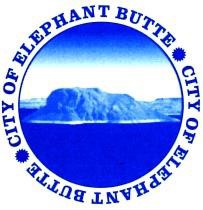    CITY COUNCIL MEETINGOPEN TO THE PUBLICWednesday, October 03, 2018 Municipal Building – 103 Water St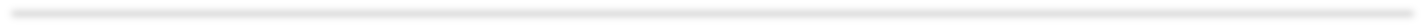 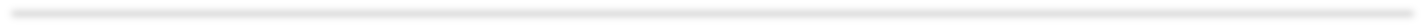 COUNCIL AGENDA – 2:00pmAMENDMENTCALL TO ORDER AND PLEDGE OF ALLEGIANCEROLL CALLMayor Eunice KentMayor Pro-Tem Kim SkinnerCouncilor Gerald LafontCouncilor Edna TragerCouncilor Travis AtwellSTATEMENT OF OPEN MEETINGS RESOLUTION & 3 MINUTE LIMIT PER SPEAKER ON ALL ISSUESPUBLIC COMMENTAPPROVAL OF AGENDA - Council Declaration of Conflict of InterestMAYOR AND COUNCIL REPORTSCITY MANAGER REPORTCLERK-TREASURER’S REPORT,FIRE CHIEF REPORTCODE ENFORCEMENT REPORT CONSENT ITEMS (Roll Call Vote)Approval of Meeting Minutes September 19, 2018CONSENT ITEMS (Roll Call Vote)REGULAR ITEMSDiscussion/ Possible Action Sierra Vista Hospital, Loan Amendment, Discussion of approving the the amended loan agreement.EXECUTIVE SESSIONLimited personnel matters  pursuant to NMSA 1978, Section 10-15-1(H)(2); StaffNMSA 1978 10-15-1 (H)(7) Threatened or Pending Litigation, ACLU. Possible actionNMSA 1978 10-15-1 (H)(7) Threatened or Pending Litigation, Hinojos.  ADJOURNMENT